Информацияо выполнении в 2017-2018 годах мероприятий «дорожной карты» по обеспечению благоприятного инвестиционного климата в городе Курске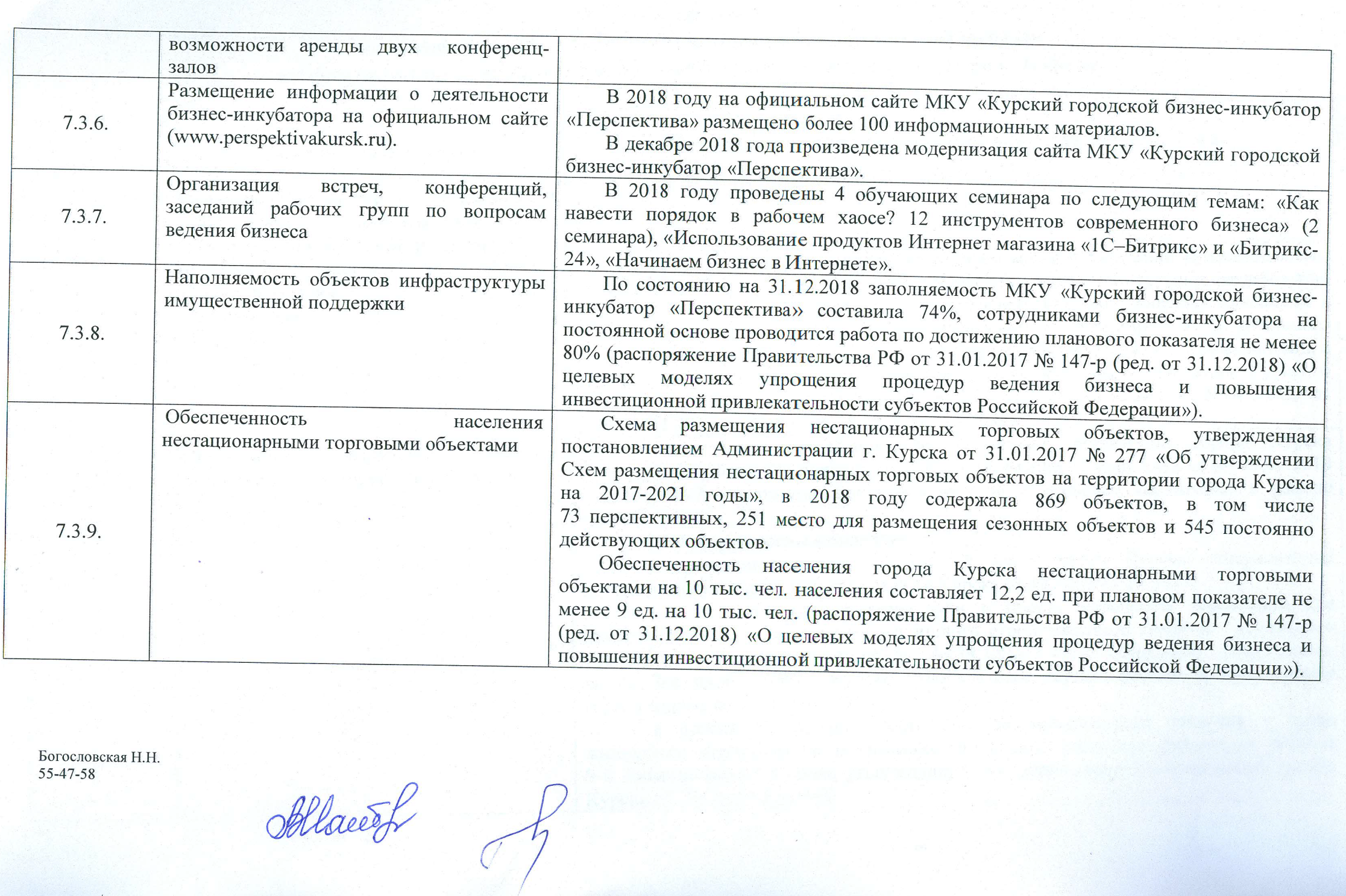 № мероприятияСодержание мероприятияИнформация о выполнении мероприятия за 2017-2018 годы1.Проведение процедур по разработке и утверждению документации по территориальному планированию1.1.Внесение изменений в Правила землепользования и застройки муниципального образования «Город Курск»Внесены изменения в Правила землепользования и застройки муниципального образования «Город Курск», в части, касающейся градостроительных регламентов, устанавливающих виды использования земельных участков; внесены изменения в графическую часть Правил землепользования и застройки муниципального образования «Город Курск» на основании заявлений юридических, физических лиц, а также требований законодательства Российской Федерации (решения Курского городского Собрания от 15.08.2017 №225-5-РС, от 12.12.2017  №14-6-РС, от 23.01.2018 №20-6-РС и от 06.11.2018 №57-6-РС).1.2.Организация разработки проектов планировки территорий города КурскаПодготовлена документация по планировке территории города Курска площадью 62,55 га. Постановлением Администрации города Курска от 19.07.2018 года № 1648 утверждена документация  по планировке территории в районе              ул. Рябиновой.В 2017 году внесены изменения: - в проект планировки центральной части города Курска, утвержденный постановлением Администрации города Курска от 18.10.2013 № 3628;- в проект планировки территории и проект межевания территории для комплексного освоения в целях жилищного строительства в границах  земельного участка с кадастровым номером 46:29:102237:1917 площадью 16307 кв.м.                 по ул. Звездной в городе Курске, утвержденные постановлением Администрации  города Курска от 27.02.2015 №537;- в проект планировки территории для комплексного освоения в целях жилищного строительства в границах земельного участка в районе ул. Бойцов           9-й Дивизии города Курска, утвержденный постановлением Администрации города Курска от 25.06.2013 №1948.В 2018 году дважды (30.03.2018 №666 и 28.12.2018 №3049) внесены изменения в проект планировки центральной части города Курска от 18.10.2013 № 3628 (в ред. от 11.04.2017 № 905). 1.3.Разработка, согласование, утверждение и размещение в ФГИС ТП местных нормативов градостроительного проектированияМестные нормативы градостроительного проектирования муниципального образования «Город Курск», утвержденные Решением Курского городского Собрания от 15.08.2017 №391-5-О, размещены в Федеральной государственной информационной системе территориального планирования 21.11.2018 года.1.5.Актуализация программы комплексного развития коммунальных инфраструктур местного значения на основании генерального планаВ 2018 году мероприятие по актуализации Программы комплексного развития коммунальных инфраструктур местного значения не выполнено.1.6.Реализация программы комплексного развития социальной инфраструктуры местного значения на основании генерального планаВ рамках реализации Программы комплексного развития социальной инфраструктуры муниципального образования «Город Курск» за 2017-2018гг. выданы разрешения на ввод в эксплуатацию таких социальных объектов, как:- физкультурно-оздоровительный комплекс в Северо-Западном микрорайоне города Курска по адресу: ул. Косухина,25;- межшкольный спортивный стадион в Сеймском округе около школы №30;- детский сад-ясли по проспекту Дериглазова на 280 мест. Продолжалось строительство средней общеобразовательной школы по проспекту В. Клыкова на 1000 ученических мест.1.7.Разработка, согласование и утверждение программы комплексного развития транспортных инфраструктур местного значения на основании генерального планаРазработана и утверждена решением Курского городского Собрания от 23.01.2018  №25-6-ОС Программа комплексного развития транспортной инфраструктуры муниципального образования «Город Курск» на 2018-2035 годы, а также размещена в Федеральной государственной информационной системе территориального планирования 13.02.2018 года.2.Повышение информированности инвестора об условиях реализации инвестиционных проектов, наличии сформированных и привлекательных для использования земельных участков2.1.Увеличение наполняемости модуля «Базовая версия ИСОГД» градостроительной документациейМодуль «Базовая версия ИСОГД» постоянно пополняется.  В 2018 году в базу данных ИСОГД занесены 3200 документов.2.2.Актуализация административных регламентов по предоставлению муниципальных услугКомитетом архитектуры и градостроительства города Курска в 2018 году разработаны проекты новых административных регламентов по предоставлению       6 муниципальных услуг:- присвоение адресов объектам адресации, изменение, аннулирование адресов (за исключением индивидуальных жилых домов и земельных участков под ними, садовых земельных участков и объектов недвижимости, расположенных на них, огородных земельных участков);- выдача разрешений на ввод объектов в эксплуатацию;- выдача градостроительного плана земельного участка;-предоставление сведений информационной системы обеспечения градостроительной деятельности на территории города Курска по запросам физических и юридических лиц;- выдача разрешений на установку и эксплуатацию рекламных конструкций на территории муниципального образования «Город Курск», аннулирование таких разрешений;- выдача разрешений на строительство и реконструкцию объектов капитального строительства.2.3.Внесение изменений в административный регламент в части установления срока предоставления услуги «Подготовка, утверждение и выдача градостроительного плана земельного участка»       В 2018 году изменения в регламент по предоставлению муниципальной услуги «Подготовка, утверждение и выдача градостроительного плана земельного участка», утвержденный постановление Администрации города Курска от  №1481, не вносились, срок оказания услуги, составлявший 20 рабочих дней со дня получения заявления с комплектом документов, тоже не изменялся. 2.4.Внесение изменений в административный регламент в части установления срока предоставления услуги «Подготовка и выдача разрешений на строительство и реконструкцию объектов капитального строительства»       В 2018 году изменения в регламент по предоставлению муниципальной услуги «Подготовка и выдача разрешений на строительство и реконструкцию объектов капитального строительства», утвержденный постановлением Администрации города Курска от 22.05.2017 №1234, не вносились, срок оказания услуги остался без изменения (7 рабочих дней  со дня получения заявления с комплектом документов). 2.5.Популяризация предоставления услуги «Подготовка, утверждение и выдача градостроительного плана земельного участка» в электронном видеНа информационных стендах в помещении, предназначенном для предоставления услуг «Подготовка, утверждение и выдача градостроительного плана земельного участка» и «Подготовка и выдача разрешений на строительство и реконструкцию объектов капитального строительства», размещена информация о возможности получения услуги в электронном виде, адреса официальных сайтов и электронной почты многофункциональных центров предоставления государственных и муниципальных услуг. Комитет архитектуры и градостроительства города Курска информирует заявителей о преимуществах получения услуг в электронном виде, организует работу по консультированию и информированию граждан о возможностях портала, регистрации граждан на портале, апробации в действии механизма получения муниципальных услуг в электронной форме.Доля предоставленных услуг по выдаче градостроительного плана земельного участка в электронном виде в общем количестве предоставленных услуг составила    в 2017 году - 5% (23 шт.), в 2018 году - 4% (16 шт.).Доля предоставленных услуг по выдаче разрешения на строительство в электронном виде в общем количестве предоставленных услуг составила                     в 2017 году - 25% (56 шт.), в 2018 году - 22% (56 шт.).2.6.Популяризация предоставления услуги «Подготовка и выдача разрешений на строительство и реконструкцию объектов капитального строительства» в электронном видеНа информационных стендах в помещении, предназначенном для предоставления услуг «Подготовка, утверждение и выдача градостроительного плана земельного участка» и «Подготовка и выдача разрешений на строительство и реконструкцию объектов капитального строительства», размещена информация о возможности получения услуги в электронном виде, адреса официальных сайтов и электронной почты многофункциональных центров предоставления государственных и муниципальных услуг. Комитет архитектуры и градостроительства города Курска информирует заявителей о преимуществах получения услуг в электронном виде, организует работу по консультированию и информированию граждан о возможностях портала, регистрации граждан на портале, апробации в действии механизма получения муниципальных услуг в электронной форме.Доля предоставленных услуг по выдаче градостроительного плана земельного участка в электронном виде в общем количестве предоставленных услуг составила    в 2017 году - 5% (23 шт.), в 2018 году - 4% (16 шт.).Доля предоставленных услуг по выдаче разрешения на строительство в электронном виде в общем количестве предоставленных услуг составила                     в 2017 году - 25% (56 шт.), в 2018 году - 22% (56 шт.).2.7.Популяризация предоставления услуги «Подготовка, утверждение и выдача градостроительного плана земельного участка» по принципу «одного окна» в многофункциональных центрах предоставления государственных и муниципальных услуг (далее – МФЦ)На информационных стендах в помещении, предназначенном для предоставления услуг «Подготовка, утверждение и выдача градостроительного плана земельного участка» и «Подготовка и выдача разрешений на строительство и реконструкцию объектов капитального строительства», размещена информация о возможности получения услуги по принципу «одного окна» в МФЦ с указанием местонахождения, графика (режим) работы, номера телефонов, адреса официальных сайтов и электронной почты многофункциональных центров предоставления государственных и муниципальных услуг. Доля предоставленных услуг по выдаче градостроительного плана земельного участка по принципу «одного окна» в общем количестве предоставленных услуг составила в 2017 году - 17% (110 шт.), в 2018 году - 35% (174 шт.).Доля предоставленных услуг по выдаче разрешения на строительство по принципу «одного окна» в общем количестве предоставленных услуг составила в 2017 году - 11% (28 шт.), в 2018 году - 12% (24 шт.).2.8.Популяризация предоставления услуги «Подготовка и выдача разрешений на строительство и реконструкцию объектов капитального строительства» по принципу «одного окна» в многофункциональных центрах предоставления государственных и муниципальных услуг (далее – МФЦ)На информационных стендах в помещении, предназначенном для предоставления услуг «Подготовка, утверждение и выдача градостроительного плана земельного участка» и «Подготовка и выдача разрешений на строительство и реконструкцию объектов капитального строительства», размещена информация о возможности получения услуги по принципу «одного окна» в МФЦ с указанием местонахождения, графика (режим) работы, номера телефонов, адреса официальных сайтов и электронной почты многофункциональных центров предоставления государственных и муниципальных услуг. Доля предоставленных услуг по выдаче градостроительного плана земельного участка по принципу «одного окна» в общем количестве предоставленных услуг составила в 2017 году - 17% (110 шт.), в 2018 году - 35% (174 шт.).Доля предоставленных услуг по выдаче разрешения на строительство по принципу «одного окна» в общем количестве предоставленных услуг составила в 2017 году - 11% (28 шт.), в 2018 году - 12% (24 шт.).2.9.Подготовка информационно-презентационных материалов об инвестиционном потенциале муниципального образования для представления возможностей муниципального образования в ходе его участия в выставочно-ярмарочных мероприятияхКомитетом архитектуры и градостроительства города Курска в рамках проведения ежегодной оптово-розничной ярмарки «Курская Коренская ярмарка – 2018 г.» проведена разработка эскизного проекта, изготовление, монтаж, демонтаж экспозиционного оборудования.3.Принятие комплекса нормативных актов, устанавливающих основные направления  инвестиционной деятельности и развития малого и среднего предпринимательства в муниципальном образовании3.1.Реализация муниципальной программы «Градостроительство и инвестиционная деятельность в городе Курске на 2016-2018 годы»Муниципальная программа «Градостроительство и инвестиционная деятельность в городе Курске на 2016-2018 годы», утвержденная постановлением Администрации города Курска от 19.11.2015 № 3513 (в ред. от 30.12.2018 № 3092) предусматривает решение 7 основных задач:- создание проектной документации планировочно-пространственной организации территории муниципального образования «Город Курск» с учетом социально-экономического развития города во взаимосвязи с природными условиями, интересами населения и субъектов предпринимательства;- совершенствование рекламного пространства города Курска;- содействие развитию инвестиционной деятельности»- развитие жилищного строительства, в том числе в рамках реализации проектов по комплексному развитию территорий;- проектирование, строительство, реконструкция и капитальный ремонт объектов социально-культурного назначения, в т.ч. инвесторами;- строительство, реконструкция объектов  коммунального назначения, дорожной сети и прочих объектов, в т. ч. инвесторами;- реализация функций в области градостроительной деятельности в соответствии с Федеральным законом от 06.10.2003 № 131-ФЗ  «Об общих принципах организации местного самоуправления в Российской Федерации».В 2018 году предусматривалось выполнение 27 мероприятий, из которых в полном  объеме реализованы 22 мероприятия, 3 мероприятия выполнены частично и 2 не выполнены (не получено заключение госэкспертизы).  На реализацию  мероприятий  программы  и достижение цели «Содействие обеспечению устойчивого развития территории, повышение инвестиционной привлекательности города, стимулирование программ развития жилищного строительства» в 2018 году из бюджетов всех уровней направлено 295,32 млн. руб., в том числе 129,36 млн. руб. из бюджета города Курска.                                                                   3.2.Реализация муниципальной программы «Развитие малого и среднего предпринимательства в городе Курске на 2017-2020 годы»Муниципальная программа «Развитие малого и среднего предпринимательства в городе Курске на 2017-2020 годы», утвержденная постановлением Администрации города Курска от 17.10.2016 № 3291 (в ред. от 30.10.2018 №2509) предусматривает решение 4-х основных задач:- совершенствование правовой базы, обеспечивающей благоприятные условия для развития малого  и среднего предпринимательства;- финансовая и имущественная поддержка субъектов малого и среднего предпринимательства;- развитие инфраструктуры поддержки субъектов малого и среднего предпринимательства;- информационная поддержка субъектов малого и среднего предпринимательства.В 2018 году подлежали выполнению 28 мероприятий программы (26 выполнены в полном объеме и 2 выполнены частично), из которых 22 мероприятия не требуют финансирования, а на реализацию 6 мероприятий программы из областного и муниципального бюджетов направлено 16,06 млн. руб. (областной бюджет - 2,92 млн. руб., бюджет города Курска - 13,14 млн. руб.), из них предоставлены субсидии 21-му субъекту малого и среднего предпринимательства, начинающему собственный бизнес, на возмещение части затрат, связанных с организацией и ведением дела, и связанных с участием в межрегиональных и международных выставочно-ярмарочных мероприятиях, в сумме 4,5 млн. руб. 3.3.Исполнение нормативного документа, регламентирующего заключение и реализацию соглашений о сотрудничестве с инвесторамиВ 2018 году продолжалась реализация заключенного Администрацией города Курска с ПАО «Ростелеком» соглашения о сотрудничестве по оборудованию и эксплуатации на платной основе парковок (парковочных мест), расположенных на автомобильных дорогах общего пользования местного значения муниципального образования «Город Курск.      В 2018 году в бюджет города Курска поступили 3,6 млн. руб. (из которых 50% направлены инвестору по условиям соглашения в качестве возмещения затрат). Также в 2018 году продолжалась реализация следующих соглашений о сотрудничестве между Администрацией города Курска и:- ООО «Инстеп» №15/05.2.1-28 от 16.02.2017г. Предмет соглашения - реализация инвестиционного проекта по строительству на территории города Курска объекта транспортной инфраструктуры - 4х полосной транспортно-пешеходной магистральной улицы районного значения от проспекта В. Клыкова до          проспекта Н. Плевицкой. Объем инвестиций за 2018 год составил 16,7 млн. руб.;        - АО «Курский завод крупнопанельного домостроения имени А.Ф. Дериглазова»              № 17/05.2.1-28 от 10.03.2017. Предмет соглашения – реализация проекта по строительству объекта «Ливневая канализация с очистными сооружениями для микрорайона №2 комплексной застройки жилого района «Северный» города Курска.       В 2018 году не реализовано соглашение о сотрудничестве между Администрацией города Курска и АО «Инженер» № 5/05.2.1-28 от 12.02.2018г., предметом которого являлось благоустройство территории с организацией проезда с тротуаром до ул. Майский бульвар в городе Курске, в связи с тем, что согласно Федеральному закону от 30.12.2004 N 214-ФЗ "Об участии в долевом строительстве многоквартирных домов и иных объектов недвижимости и о внесении изменений в некоторые законодательные акты Российской Федерации", с июля 2018 года застройщик не вправе осуществлять иную деятельность, за исключением деятельности, связанной с привлечением денежных средств дольщиков на строительство многоквартирных домов и иных объектов недвижимости.3.4.Принятие нормативного документа, устанавливающего единый подход к принятию решения о предоставлении средств муниципального бюджета на реализацию инвестиционных проектовПостановлением Администрации г. Курска от 29.01.2014 №215 утвержден   порядок проведения проверки инвестиционных проектов на предмет эффективности использования средств бюджета города Курска, направленных на капитальные вложения (далее – Порядок). При формировании проекта бюджета города Курска на очередной финансовый год и плановый период осуществляется проверка на наличие положительного заключения о соответствии инвестиционного проекта установленным критериям эффективности использования средств бюджета города Курска, направляемых на капитальные вложения, в соответствии с действующим Порядком. 3.5.Создание на муниципальном уровне комиссии по согласованию проектов строительства линейных объектов электросетевого хозяйства на территории муниципального образования «Город  Курск»Постановлением Администрации г. Курска от 19.07.2017 №1924                           (в ред. от 02.04.2018 № 670) создана комиссия по согласованию проектов строительства линейных объектов электросетевого хозяйства на территории муниципального образования «Город Курск», в состав которой входят представители комитета архитектуры и градостроительства города Курска, депутаты Курского городского Собрания, директора предприятий и другие лица, заинтересованные в строительстве линейных объектов электросетевого хозяйства (председатель комиссии - Казимирик Д.А., заместитель председателя  комиссии – Мосенкова А.Г.). В 2018 году заседания комиссии по согласованию проектов строительства линейных объектов электросетевого хозяйства на территории муниципального образования «Город Курск» не проводились.4.Внедрение системы оценки регулирующего воздействия проектов муниципальных нормативных правовых актов Администрации города Курска, затрагивающих  вопросы, связанные с осуществлением предпринимательской и инвестиционной деятельности4.1.Исполнение нормативного документа о проведении оценки регулирующего воздействия проектов нормативных правовых актов Администрации города Курска, затрагивающих вопросы предпринимательской и инвестиционной деятельностиВ 2018 году процедуры оценки регулирующего воздействия проектов нормативных правовых актов не проводились.В 2018 году в связи с изменениями действующего законодательства, в постановление Администрации города Курска от 31.12.2014 №5173 «Об оценке регулирующего воздействия проектов муниципальных нормативных правовых актов» постановлениями Администрации города Курска: от 19.01.2018 №72 и от 18.05.2018 №1084 внесены изменения в части;- неприменения норм Положения о проведении оценки регулирующего воздействия проектов нормативных правовых актов Администрации города Курска  (далее – Положение) в отношении проектов нормативных правовых актов устанавливающих, изменяющих, приостанавливающих, отменяющих местные налоги и сборы, а также проектов нормативных правовых актов, регулирующих бюджетные правоотношения;- уточнения сферы распространения Положения (не применяется в отношении проектов нормативных правовых актов, подлежащих публичным слушаниям в соответствии со статьей 28 Федерального закона от 06.10.2003 №131-ФЗ «Об общих принципах организации местного самоуправления в Российской Федерации» и статьей 24 Устава города Курска, а также проектов актов, содержащих сведения, составляющие государственную тайну или сведения конфиденциального характера);       - распространения действия Положения на  проекты нормативных правовых актов, изменяющих ранее предусмотренные обязанности для субъектов предпринимательской и инвестиционной деятельности.      5.Эффективность работы Совета по инвестициям при главе Администрации  города Курска5.1.Создание экспертной группы при департаменте развития предпринимательства, потребительского рынка и защиты прав потребителей Администрации города Курска с привлечением членов группы из числа субъектов малого и среднего бизнеса, осуществляющих свою деятельность на территории города Курска для оценки реальной ситуации в сфере инвестиционных проектовВ рамках общественно-экспертного Совета по вопросам развития предпринимательства города Курска в 2018 году сформирована экспертная группа по проведению общественной экспертизы проектов муниципальных нормативных правовых актов, затрагивающих вопросы осуществления предпринимательской и инвестиционной деятельности (постановление Администрации города Курска от 19.06.2018 № 1320).5.2.Организационно-техническое обеспечение работы Совета в соответствии с планом работы советаВ 2018 году организованы 3 заседания Совета по инвестициям при Главе города Курска, на которых обсуждались вопросы: о развитии инвестиционной деятельности в городе Курске; о ходе реализации целевых моделей упрощения процедур ведения бизнеса и повышения инвестиционной привлекательности города Курска; о развитии муниципально-частного партнерства и заключении концессионных соглашений; о реализации инвестиционных проектов АО «Курский завод крупнопанельного домостроения А.Ф. Дериглазова» и ООО «Инстеп» в градостроительной сфере города Курска.  По итогам заседаний Совета были даны поручения отраслевым органам Администрации города Курска: обеспечить реализацию целевых моделей упрощения процедур ведения бизнеса и повышения инвестиционной привлекательности в пределах своей компетенции;обеспечить выполнение целевых показателей «Дорожной карты» по обеспечению благоприятного инвестиционного климата в городе Курске и внедрению Стандарта развития конкуренции; инициировать заключение концессионных соглашений с субъектами предпринимательской деятельности в отношении объектов муниципальной собственности города Курска; сформировать  перечень муниципального имущества, свободного от прав третьих лиц (за исключением права хозяйственного ведения, права оперативного управления, а также имущественных прав субъектов малого и среднего предпринимательства), для  предоставления субъектам малого и среднего предпринимательства в соответствии с Федеральным законом от 24.07.2007 №209 (ред. от 03.07.2018 №185-ФЗ);  продолжить работу с инвесторами по включению в соответствующие муниципальные программы мероприятий по строительству и реконструкции объектов с определением сроков их сдачи в эксплуатацию и объемов финансирования; продолжить работу по совершенствованию нормативной правовой базы в сфере инвестиционной политики.6.Поддержание в актуальном состоянии информации, размещенной на официальном сайте муниципального образования http://www.kurskadmin.ru в разделе «Экономика» - «Информация для бизнес-сообщества» - «Инвестору»6.1.Обновление раздела сайта по мере поступления информацииВ 2018 году поддерживался в актуальном состоянии раздел «Инвестору» («Экономика» «Информация для бизнес-сообщества») на официальном сайте Администрации города Курска. В разделе размещена информация об инвестиционной деятельности в Курске, о заседаниях Совета по инвестициям при Главе города Курска, дорожная карта по обеспечению благоприятного инвестиционного климата в городе Курске от 31.07.2017, план работы Совета по инвестициям при Главе города Курска на 2018 год. Кроме того, на официальном сайте Администрации города Курска управлением информации и печати в 2018 году опубликованы в пресс-релизах 12 информационных материалов об инвестиционной деятельности в Курске.  7.Наличие доступной инфраструктуры для размещения производственных и иных объектов инвесторов (индустриальных парков, бизнес-инкубаторов, центров кластерного развития, промышленных площадок)                                                                                                                                                                                                                                                                                                                                                                                                                                                                                                                                                                                                                                                                                                                                                                                                                                                                                                                                                                                                                                                                                                                                                                                                                                                                                                                                                                                                                                                                                                                                                                                                                                                                                                                                                                                                                                                                                                                                                                                                                                                                                                                                                                                                                                                                                                                                                                                                                                                                                                                                                                                                                                                                                                                                                                                                                                                                                                                                                                                                                                                                                                                                                                                                                                                                                                                                                                                                                                                                                                                                                                                                                                                                                                                                                                                                                                                                                                                                                                                                                                                                                                                                                                                                                                                                                                                                                                                                                                                                                                                                                                                                                                                                                                                                                                                                                                                                                                                                                                                                                                                                                                                                                                                                                                                                                                                                                                                                                                                                                                                                                                                                                                                                                                                                                                                                                                                                                                                                                                                                                                                                                                                                                                                                                                                                                                                                                                                                                                                                                                                                                                                                                                                                                                                                                                                                                                                                                                                                                                                                                                                                                                                                                                                                                                                                                                                                                                                                                  7.1.Формирование нормативной правовой базы, регулирующей деятельность бизнес-инкубатораДеятельность МКУ «Курский городской бизнес-инкубатор «Перспектива» регламентируется:положением о МКУ «Курский городской бизнес-инкубатор «Перспектива» (постановление Администрации города Курска от 08.11.2007 № 3078);положением о конкурсном отборе субъектов малого и среднего предпринимательства на право заключения договора аренды нежилых помещений муниципального казенного учреждения «Курский городской бизнес-инкубатор «Перспектива», на предоставление права пользования услугами муниципального казенного учреждения «Курский городской бизнес-инкубатор «Перспектива» (постановление Администрации города Курска от 23.03.2012 № 840);положением о платных услугах, предоставляемых муниципальным казенным учреждением «Курский городской бизнес-инкубатор «Перспектива» субъектам малого и среднего предпринимательства (постановление Администрации города Курска от 05.05.2012 № 1408).7.2.Работа МКУ «Курский городской бизнес-инкубатор «Перспектива» на качественно новом уровне – формирование  инфраструктуры поддержки МСП, содействующей кластерному развитию предприятий городаВ целях формирования инфраструктуры поддержки малого и среднего предпринимательства, содействующей кластерному развитию предприятий города, на базе МКУ «Курский городской бизнес-инкубатор «Перспектива» проводят работу, направленную на поддержку отечественных товаропроизводителей в городе Курске, 3 отраслевых объединения: Консорциум легкой промышленности города Курска, Консорциум IT-предприятий города Курска и Консорциум туристических организаций города Курска, который был создан в 2018 году.       Консорциум легкой промышленности города Курска ведет работу, направленную на поддержку отечественных товаропроизводителей в городе Курске. Особое внимание в работе Консорциума занимает вопрос создания Инновационно - Инжинирингового Центра (ИИЦ). Цель работы ИИЦ - продвижение ассортимента продукции курских легкопромышленников на российском рынке, увеличение объема производства и продаж, проведение маркетинговых акций и аналитических исследований, связанных с деятельностью объединения, создание новых продуктов производства, востребованных на рынке, освоение новейших производственных технологий по наукоемким направлениям и формирование потенциала научных исследований и разработок. 18 октября 2018 года в Курске был проведен II Форум легкой промышленности.       Консорциум IT-предприятий города Курска представляет территориально-отраслевое объединение предприятий, работающих в сфере IT-технологий, которые, взаимодополняя и усиливая конкурентные преимущества друг друга, создают высококачественные продукты и услуги для местного, межрегионального и глобального рынков. Основные направления деятельности объединения: генерация совместных проектов; позиционирование IT – отрасли города Курска как бренда; подбор и профессиональный рост кадров; предложение органам власти собственных разработок, которые также могли бы быть использованы в реальном секторе экономики.      Консорциум туристических организаций города Курска - это объединение компаний, деятельность которых связана с привлечением и обслуживанием туристов на территории города Курска, а также направлена на развитие туристического потенциала региона. Основными задачами Консорциума являются: формирование нового имиджа города Курска в сфере туризма; реализация туристического потенциала города; оказывать содействие развитию туризма в городе Курске; формировать комфортную туристическую информационную среду в городе Курске; повышать качество и конкурентоспособность туристического продукта города Курска на внутреннем и внешнем рынках. С 1 ноября по 7 декабря 2018 года в Курске проведен первый городской конкурс «Курск туристический – 2018».7.3.Формирование системы информационной и консультационной поддержки и популяризация предпринимательской деятельности7.3.1.Проведение обучения начинающих предпринимателей основам предпринимательского дела в рамках работы «Центра информационно-методической поддержки предпринимателей»За 2018 год в центре информационно-методической поддержки проведены           2 курса семинарских занятий на тему «Как стать предпринимателем?», слушателями стали 99 человек, из них 25 слушателей получили сертификаты об успешном прохождении обучения.7.3.2.Проведение обучения школьников старших классов и студентов основам ведения предпринимательской деятельностиВ 2018 году МКУ «Курский городской бизнес-инкубатор «Перспектива» проведено 3 мероприятия по обучению школьников старших классов основам ведения предпринимательской деятельности:в рамках «Школы цифровых технологий» проведен мастер-класс «Автоматизация бизнеса для начинающих предпринимателей»;проведены занятия на тему «О влиянии четвертой технической революции на развитие бизнеса» и «Как понять, что твои идеи что-то стоят?».7.3.3.Оказание методической и консультационной помощи начинающим предпринимателямСотрудниками департамента и МКУ «Курский городской бизнес-инкубатор «Перспектива» на постоянной основе оказываются бесплатные консультационные услуги юридическим лицам и индивидуальным предпринимателям по вопросам организации торговли, оказания услуг населению, в 2018 году предоставлено более 2000 консультаций, (специалистами бизнес-инкубатора – 399 консультаций).7.3.4.Организация работы мини-библиотеки для начинающих предпринимателейВ МКУ «Курский городской бизнес-инкубатор «Перспектива» организована работа мини-библиотеки, которая в настоящее время насчитывает  более 150 информационных материалов для начинающих предпринимателей. За 2018 год библиотека пополнилась 15 новыми информационными материалами.7.3.5.Проведение мероприятий деловой направленности: предоставление предприятиям малого бизнеса В 2018 году в конференц-зале МКУ «Курский городской бизнес-инкубатор «Перспектива» субъектами малого и среднего предпринимательства организовано 25 мероприятий деловой направленности.